UCL EPSRC Doctoral Prize Fellowship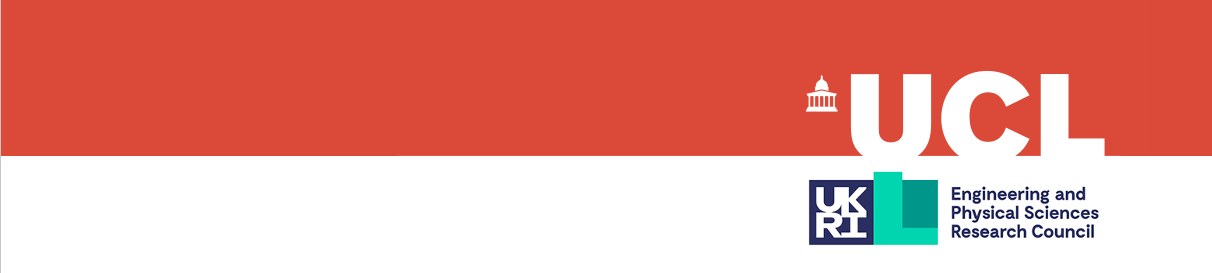 2023/24 Round 1Closing date: 12:00 on 7 June 2023Referee template – to be completed by the applicant’s primary/principal doctoral study supervisor.See https://rebrand.ly/wjvk4xr for information on the scheme including eligibility, funding, and instructions on completing the application. This form must be submitted as a docx (word) file format.Referee Title and Name:Email address:Institution:Department:(or school/faculty/institute/etc as applicable)Candidate name:Date of submission of doctoral thesis for examination:State whether this is actual or expectedDate:Delete as appropriateActual  /  ExpectedLetter of support:(max 500 words)Comment on the applicant’s track record and future career trajectory giving evidence where possible.Letter of support:(max 500 words)Comment on the applicant’s track record and future career trajectory giving evidence where possible.Letter of support:(max 500 words)Comment on the applicant’s track record and future career trajectory giving evidence where possible.SignatureDate